Publicado en 08017, Barcelona el 27/02/2013 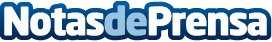 Distribuciones Macar celebra su 50 aniversario y mantiene su colaboración con la consultora estratégica CEDECDISTRIBUCIONES MACAR, S.L. contrató a principios de 2007 los servicios de la consultoría estratégica para pymes, CEDEC, CENTRO EUROPEO DE EVOLUCIÓN ECONÓMICA, S.A.Datos de contacto:Jorge CónsulDirector Departamento de Gestión933043103Nota de prensa publicada en: https://www.notasdeprensa.es/distribuciones-macar-celebra-su-50-aniversario-y-mantiene-su-colaboracin-con-la-consultora-estratgica-cedec Categorias: Emprendedores Otros Servicios Consultoría http://www.notasdeprensa.es